ПОСТАНОВЛЕНИЕАдминистрация сельского поселения Богородицкий сельсовет Добринского муниципального района Липецкой областиРоссийской Федерации            30.09.2022г.                        ж.д.ст.Плавица                               №79О внесении  изменений в постановление      администрация сельского поселения        Богородицкий сельсовет      от 10 октября 2018г. №119 «Об утверждении      Порядка разработки, реализации и проведения       оценки эффективности муниципальных программ      сельского поселения Богородицкий сельсовет      Добринского муниципального района Липецкой       области»      По результатам  мониторинга правоприменения муниципальных нормативных правовых актов, в соответствии с Бюджетным кодексом  Российской Федерации, руководствуясь Уставом сельского поселения Богородицкий сельсовет Добринского муниципального района Липецкой области,ПОСТАНОВЛЯЕТ:      1.Внести в приложение «Порядок разработки, реализации и проведения оценки эффективности  реализации муниципальных программ сельского поселения Богородицкий сельсовет Добринского муниципального района Липецкой области» к постановлению администрации от 10 октября 2018г.№119 «Об утверждении Порядка  разработки, реализации и проведения  оценки эффективности реализации муниципальных программ сельского поселения Богородицкий сельсовет Добринского муниципального района Липецкой области» (с изменениями от 24.01.2019г. №7) следующее изменение:  Абзац 1 пункта 6 раздела 1 «Общие положения» изложить в следующей редакции:«Муниципальная программа разрабатывается на срок, необходимый для достижения целей муниципальной программы, но не более срока реализации Стратегии  социально-экономического развития сельского поселения Богородицкий сельсовет Добринского муниципального района Липецкой области, кроме случаев, установленных  нормативными правовыми актами Российской Федерации».        2.Разместить на официальном сайте администрации муниципального района в сети Интернет.    3.Настоящее постановление вступает в силу со дня его официального  опубликования.  Глава сельского поселенияБогородицкий сельсовет                                       А.И.Овчинников                               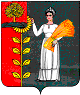 